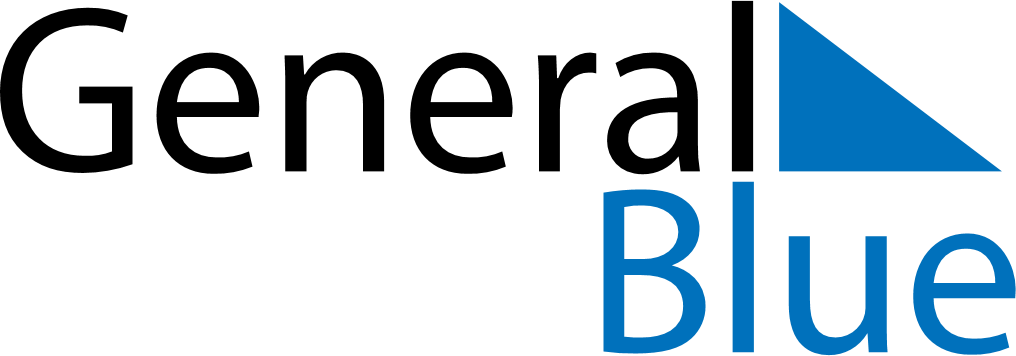 November 2024November 2024November 2024November 2024November 2024November 2024Armstrong Creek, Victoria, AustraliaArmstrong Creek, Victoria, AustraliaArmstrong Creek, Victoria, AustraliaArmstrong Creek, Victoria, AustraliaArmstrong Creek, Victoria, AustraliaArmstrong Creek, Victoria, AustraliaSunday Monday Tuesday Wednesday Thursday Friday Saturday 1 2 Sunrise: 6:14 AM Sunset: 7:57 PM Daylight: 13 hours and 43 minutes. Sunrise: 6:13 AM Sunset: 7:58 PM Daylight: 13 hours and 45 minutes. 3 4 5 6 7 8 9 Sunrise: 6:12 AM Sunset: 7:59 PM Daylight: 13 hours and 47 minutes. Sunrise: 6:11 AM Sunset: 8:00 PM Daylight: 13 hours and 49 minutes. Sunrise: 6:10 AM Sunset: 8:01 PM Daylight: 13 hours and 51 minutes. Sunrise: 6:09 AM Sunset: 8:03 PM Daylight: 13 hours and 53 minutes. Sunrise: 6:08 AM Sunset: 8:04 PM Daylight: 13 hours and 56 minutes. Sunrise: 6:07 AM Sunset: 8:05 PM Daylight: 13 hours and 58 minutes. Sunrise: 6:06 AM Sunset: 8:06 PM Daylight: 14 hours and 0 minutes. 10 11 12 13 14 15 16 Sunrise: 6:05 AM Sunset: 8:07 PM Daylight: 14 hours and 2 minutes. Sunrise: 6:04 AM Sunset: 8:08 PM Daylight: 14 hours and 4 minutes. Sunrise: 6:03 AM Sunset: 8:09 PM Daylight: 14 hours and 6 minutes. Sunrise: 6:02 AM Sunset: 8:10 PM Daylight: 14 hours and 8 minutes. Sunrise: 6:01 AM Sunset: 8:11 PM Daylight: 14 hours and 10 minutes. Sunrise: 6:01 AM Sunset: 8:13 PM Daylight: 14 hours and 11 minutes. Sunrise: 6:00 AM Sunset: 8:14 PM Daylight: 14 hours and 13 minutes. 17 18 19 20 21 22 23 Sunrise: 5:59 AM Sunset: 8:15 PM Daylight: 14 hours and 15 minutes. Sunrise: 5:58 AM Sunset: 8:16 PM Daylight: 14 hours and 17 minutes. Sunrise: 5:58 AM Sunset: 8:17 PM Daylight: 14 hours and 19 minutes. Sunrise: 5:57 AM Sunset: 8:18 PM Daylight: 14 hours and 20 minutes. Sunrise: 5:57 AM Sunset: 8:19 PM Daylight: 14 hours and 22 minutes. Sunrise: 5:56 AM Sunset: 8:20 PM Daylight: 14 hours and 24 minutes. Sunrise: 5:56 AM Sunset: 8:21 PM Daylight: 14 hours and 25 minutes. 24 25 26 27 28 29 30 Sunrise: 5:55 AM Sunset: 8:22 PM Daylight: 14 hours and 27 minutes. Sunrise: 5:55 AM Sunset: 8:23 PM Daylight: 14 hours and 28 minutes. Sunrise: 5:54 AM Sunset: 8:24 PM Daylight: 14 hours and 30 minutes. Sunrise: 5:54 AM Sunset: 8:25 PM Daylight: 14 hours and 31 minutes. Sunrise: 5:53 AM Sunset: 8:26 PM Daylight: 14 hours and 33 minutes. Sunrise: 5:53 AM Sunset: 8:28 PM Daylight: 14 hours and 34 minutes. Sunrise: 5:53 AM Sunset: 8:29 PM Daylight: 14 hours and 35 minutes. 